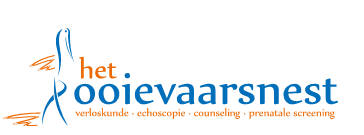 Beste zwangere,Om ervoor te zorgen dat we onze zorg zo goed mogelijk kunnen aanpassen aan jouw situatie,is het onder andere belangrijk dat we goed op de hoogte zijn van jouw achtergrond. Hieronder vind je vragen met betrekking tot jouw medische en sociale achtergrond. Stuur het compleet ingevulde formulier vóór je eerste afspraak naar info@verloskundigenhetooievaarsnest.nl of neem het op je eerste afspraak mee. De verloskundige neemt het dan met jou/jullie door. Mochten er bijzonderheden zijn, dan zal de verloskundige dit uitgebreider bespreken tijdens de eerste controle. Hartelijk dank!Het team van Het OoievaarsnestPersoongegevens*Doorstrepen wat niet van toepassing is.Gegevens zwangere:		Roepnaam:		Voorletters:		Meisjesachternaam:		Geboortedatum:		Nationaliteit:		Nederlandstalig: Ja / Nee / anders nl*:  		Straat & huisnr.:		Postcode:		Woonplaats:		Vast telefoonnr.:	Mobiel telefoonnr.:		E-mail adres:		Burgerlijke staat:		Beroep: 			 	Fulltime/parttime*		Geloofsovertuiging:		Naam huisarts:		Naam Zorgverzekeraar:		Polisnummer:		Burgerservicenummer:Gegevens partner:		Roepnaam:		Voorletters: 			Achternaam:		Geboortedatum:		Mobiel telefoonnr.:		Beroep:				Fulltime/parttime*	Eerdere zwangerschappenIs dit je eerste zwangerschap? 		Ja / Nee*	Indien nee; vul het aantal hieronder 		in:								Aantal bevallingen: …..								Aantal miskramen:  …..								Aantal abortussen:  …..								Aantal kinderen:      …..								Neem indien mogelijk gegevens van je 									vorige zwangerschap(pen) en 										bevalling(en) mee naar de eerste 									controle.Is dit een geplande zwangerschap? 			Ja / Nee*Hoe lang duurde het voordat je zwanger werd? 		….... maandenMenstruele cyclusWeet je nog de eerste dag van je laatstemenstruatie? 						Ja / Nee*								Indien ja: Vul hieronder de datum in. 								……. - ……….- 20…….Verliep deze menstruatie normaal? 			Ja / Nee* 						Indien nee, waarom was de         menstruatie anders?Had je een regelmatige cyclus? 				Ja / Nee*								Indien ja, hoeveel dagen telde je cyclus 								meestal?Heb je voorheen anticonceptie gebruikt? 			Ja / Nee*								Indien ja, welke?								Wanneer ben je hiermee gestopt?Wanneer gaf je zwangerschapstest voor het eersteen positieve uitslag? 					…… - …… - 20……Heb je al een termijnecho gehad? 				Ja / Nee*								Indien je elders al een termijnecho hebt 								gehad, neem de uitslag mee naar de 									eerste controle.Medische gegevensWat is je lengte? 						……………… cm.Hoeveel woog je voordat je zwanger werd? 		……………… kg.Heb je wel eens een blaasontsteking? 			Ja / Nee*								Indien ja, hoe vaak heb je dat gehad?								Wanneer?Heb je wel eens heel erg ontstoken tandvlees?		Ja / Nee*Heb je ooit een vaginale schimmelinfectie gehad? 	Ja / Nee*								Indien ja, hoe vaak heb je dat gehad? 								Wanneer?Heb je ooit een baarmoederhalsuitstrijkje gehad? 		Ja / Nee*								Indien ja;								wanneer? datum:................								Welke PAP was het? PAP....								Als de PAP afwijkend was, welke 									behandeling heb je gehad?							Heb je zelf weleens waterpokken gehad? 			Ja / Nee*Heb jij of je partner wel eens een koortslip? 		Ja, ikzelf / Ja, mijn partner / Nee*								Tijdens de eerste controle zullen wij je 									hierover extra informeren.Ben je in de laatste zes maanden opgenomengeweest in een buitenlands ziekenhuis?			Ja / Nee*Heb je ooit een bloedtransfusie gehad?			Ja / Nee*								Indien ja, wat was de reden?Heb je ooit trombose gehad of een longembolie? 		Ja, een .... / Nee*								Indien ja, wanneer?								Hoe ben je behandeld?Slik je foliumzuur?						Ja / Nee*								Indien ja, wanneer ben je hiermee 									begonnen?												Indien nee: Het is aangeraden om tot de 								11e week van de zwangerschap extra 									foliumzuur (1 x daags 0,5 mg foliumzuur) 								te gebruiken. Deze tabletten zijn 									verkrijgbaar via apotheek en drogist.Heb je medicijnen gebruikt, vlak voor of tijdensdeze zwangerschap? 					Ja / Nee*								Indien ja, welke?								In welke hoeveelheden?Heb je momenteel een aandoening die door dehuisarts wordt gecontroleerd? 				Ja / Nee*								Indien ja, welke aandoening?  				Ben je ooit geopereerd? 					Ja / Nee*								Indien ja, waaraan ben je 										geopereerd? Wanneer?Heb je negatieve ervaringen op het gebied vanseksueel geweld (zoals aanranding, verkrachting,incest) of huiselijk geweld? 					Ja / Nee*								Indien ja: Tijdens de eerste controle 									zullen we met je bespreken in hoeverre 									dit voor jou invloed heeft op de beleving 								van je zwangerschap en bevalling.Ben je ooit bij een psycholoog of psychiateronder behandeling geweest? 				Ja / Nee*								Indien ja, wat was de reden?								Wanneer?Ben je ooit onder behandeling geweest van eenspecialist in verband met een aandoening? 		Ja / Nee*								Indien ja, welke aandoening?								Wanneer?Heb je ooit een geslachtsziekte (SOA)doorgemaakt? 						Ja / Nee*								Indien ja, welke SOA?								Wanneer?								Hoe ben je behandeld?Ben je allergisch voor bepaalde dingenof voor medicijnen? 						Ja / Nee*								Indien ja, waarvoor?Rook jij, of rookt je partner? 				Ja, ikzelf / Ja, mijn partner / Nee / 									Gestopt*								Indien ja, hoeveel rook je per dag? 								Indien gestopt, wanneer?Gebruikte je voor de zwangerschap alcohol ofgebruik je het momenteel?					Ja / Nee / Voorheen wel gebruikt*  								Indien ja, hoeveel alcohol gebruik(te) 								je?	Heb je ooit drugs gebruikt of gebruik je hetmomenteel? 							Ja / Nee / Voorheen wel gebruikt*								Indien ja, welke drugs gebruik(te) je?								Hoe vaak?								Wanneer voor het laatst?Volg je een bepaald dieet? (bijv. vegetarisch) 		Ja / Nee*								Indien ja, wat voor dieet?Vind je zelf dat je een gezond voedingspatroonhebt? (Schijf van vijf, zie ook www.voedingscentrum.nl) 					Ja / Nee*								Indien nee, waarom niet?Ben je ooit begeleid geweest doorBureau Jeugd Gezondheidszorg?				Ja / Nee*								Indien ja, waarvoor?									Wanneer?Heb je ooit in de schuldsanering gezeten ofheb je te maken gehad met anderehulpverleningsinstanties?					Ja / Nee*								Indien ja, waarvoor?									Wanneer?Zijn er (gezondheids)problemen dienog niet zijn vermeld? 					Ja / Nee*								Indien ja, welke?Familiaire achtergrondZijn je (eventuele) eerdere kinderen gezond? 		Ja / Nee / n.v.t.*								Indien nee, welke aandoening(en) 									hebben zij?Is je partner (de vader van je baby) gezond? 		Ja / Nee*								Indien nee, waarom niet?Heeft je partner kinderen uit een vorige relatie? 		Ja / Nee*								Indien ja, zijn deze kinderen gezond?Komen er aangeboren afwijkingen voor in jouwfamilie of in die van je partner?(Denk bijvoorbeeld aan syndroom v. Down, openrug, hazelip, hartafwijkingen etc.) 				Ja / Nee*								Indien ja, welke aandoening?								Bij wie?								Weet je of deze afwijking erfelijk is?Heeft één van jullie oma’s of moedersmeerdere doodgeboren kindjes gehad, bij eenzwangerschapsduur van meer dan 4 maanden? 		Ja / Nee / weet niet*								Indien ja, is hier een oorzaak van 									bekend?Zijn er leden in jouw familie met psychologischeproblematiek? (Bijvoorbeeld depressie, psychose,psychologische stoornissen.) 				Ja / Nee*								Indien ja, wie?								Wat voor behandeling krijgt hij/zij?Zijn er leden in jouw/jullie familie die astma,hooikoorts of eczeem hebben? 				Ja / Nee*								Indien ja, wie?Komt er in jouw naaste familie suikerziekte voor? 		Ja / Nee*						         		Indien ja, wie?Komt er in jouw naaste familie hoge bloeddrukvoor? 							Ja / Nee*								Indien ja, wie?Komt er in jouw naaste familie tubercolose voor?		Ja / Nee*								Indien ja, wie?Komt er in jouw naaste familie schildklierproblematiekvoor?								Ja / Nee*								Indien ja, wie?  OverigZijn er overige zaken die hierboven niet aan bod zijn gekomen, waarvan jij denkt dat die belangrijk zijn voor ons om te weten?